Это интересноЧисло 7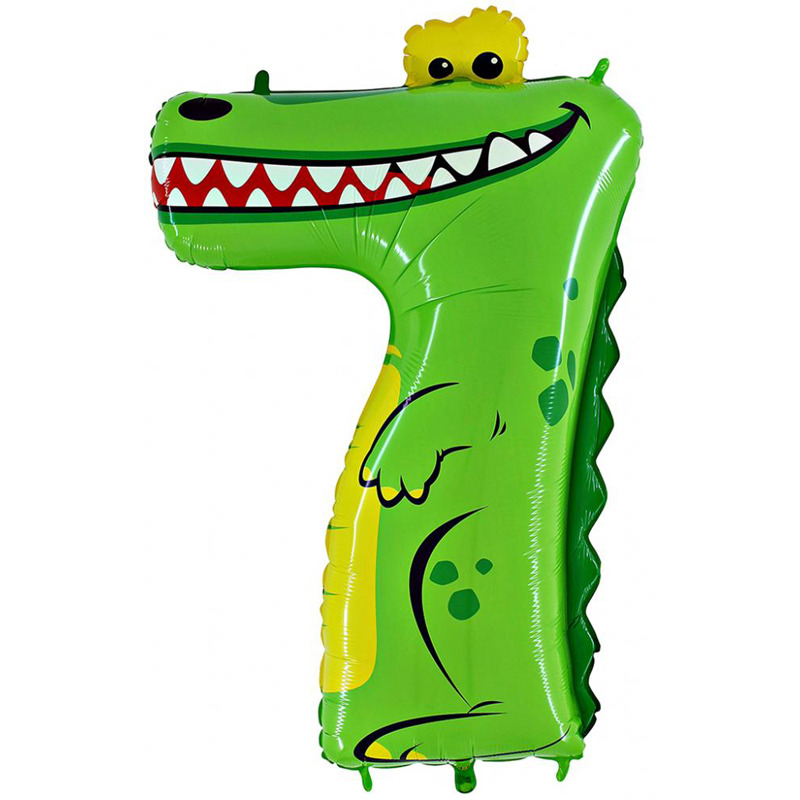 Для большинства людей число 7 означает удачу. Это правда, и все же оно имеет гораздо большее значение, чем принято считать. Но только человек, разбирающийся в нумерологии, может доказать значимость этой цифры.Семь дней недели, семь цветов радуги, семь чудес света, семь нот. Везде число 7.Язык чисел – самый древний из всех ныне известных, и число 7 на нем означает «хранительница Тайны».Значение числа 7 очень многогранно и противоречиво. Оно символизирует разум и порядок, аналитическое мышление и философию жизни. В нем заключена гармония природы – радуга имеет семь цветов, а музыка – семь нот. Именно это характеризует цифру 7 как число порядка и организованности. Человек шесть дней должен работать, а седьмой посвятить отдыху и размышлениям. Отсюда вытекают такие свойства числа, как одиночество и самопознание.Семерка олицетворяет собой  удачу, разум. Авторы многих сказок использовали эта число. «Волк и семерок козлят», «Дочь семилетка», «Белоснежка и семь гномов», «Семь Симеонов, семь работников» и другие названия. В этом случае магическое число фигурирует в названии. В других случаях ее можно встретить в тексте сказок. Обычно она символизирует победу добра над злом, ума над глупостью.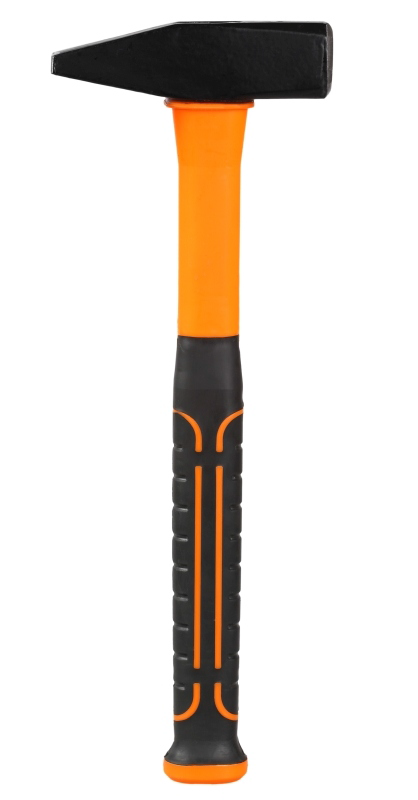 Творческое задание №7Рассмотрите рисунок. Какая цифра на нем спряталась?Разукрасьте эту цифру.Вспомните, где встречается эта цифра?Напишите ее, не заходя за границы домиков.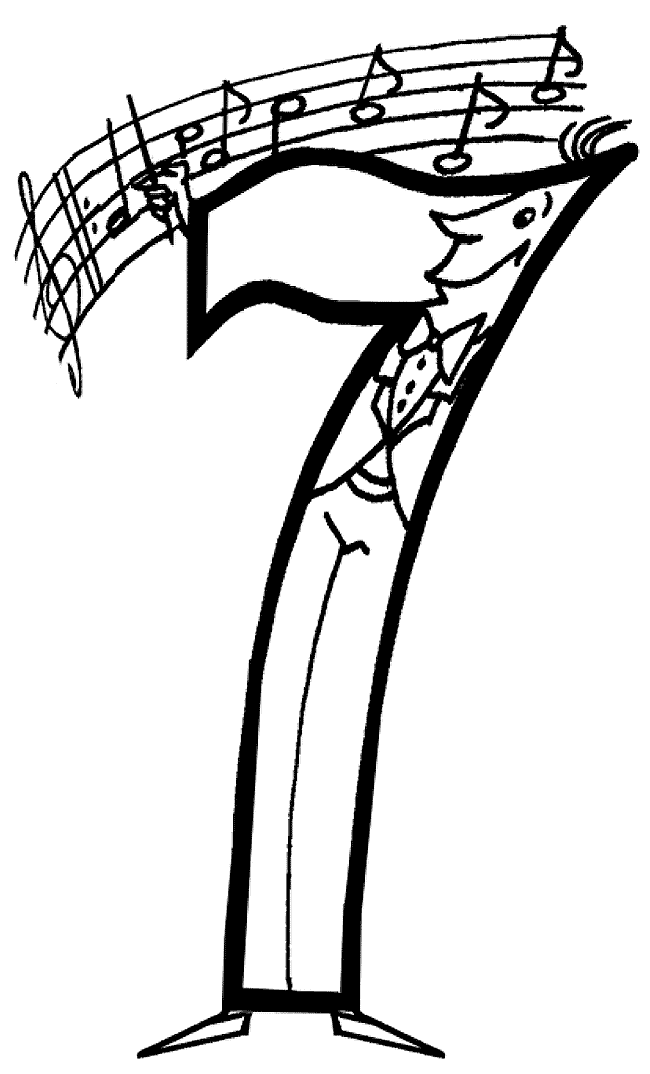 7